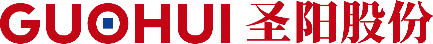 附件2：应聘人员职位申请表№要求说明：应聘者应对其所提供应聘资料的真实性负责，倘若向公司提供虚假应聘资料或隐瞒事实信息，一经核实,公司将取消录用资格，解除劳动合同。                                        本人签名:               签字日期:            申请职位：手机或其他联系电话：手机或其他联系电话：手机或其他联系电话：手机或其他联系电话：一、个人资料一、个人资料一、个人资料一、个人资料一、个人资料一、个人资料一、个人资料一、个人资料一、个人资料一、个人资料姓名性别□男□女民    族出生年月出生年月籍贯现居地政治面貌入党时间入党时间健康状况专业技术职务专业技术职务熟悉专业有何专长熟悉专业有何专长身份证或护照号码身份证或护照号码家庭住址家庭住址电子邮箱电子邮箱是否曾在圣阳股份就职是否曾在圣阳股份就职□ 是   部门名称：                   工作时间：                     □ 否□ 是   部门名称：                   工作时间：                     □ 否□ 是   部门名称：                   工作时间：                     □ 否□ 是   部门名称：                   工作时间：                     □ 否□ 是   部门名称：                   工作时间：                     □ 否□ 是   部门名称：                   工作时间：                     □ 否□ 是   部门名称：                   工作时间：                     □ 否□ 是   部门名称：                   工作时间：                     □ 否是否有亲属、友情、以及其他社会关系人员在圣阳股份工作；□是   □否如是，请填列。是否有亲属、友情、以及其他社会关系人员在圣阳股份工作；□是   □否如是，请填列。姓名姓名关系关系部门名称部门名称部门名称部门名称是否有亲属、友情、以及其他社会关系人员在圣阳股份工作；□是   □否如是，请填列。是否有亲属、友情、以及其他社会关系人员在圣阳股份工作；□是   □否如是，请填列。是否有亲属、友情、以及其他社会关系人员在圣阳股份工作；□是   □否如是，请填列。是否有亲属、友情、以及其他社会关系人员在圣阳股份工作；□是   □否如是，请填列。是否有亲属、友情、以及其他社会关系人员直接或者间接同圣阳股份存在关联关系：      □是   □否如是，请填列。是否有亲属、友情、以及其他社会关系人员直接或者间接同圣阳股份存在关联关系：      □是   □否如是，请填列。姓名姓名关系关系工作单位以及职务工作单位以及职务工作单位以及职务工作单位以及职务是否有亲属、友情、以及其他社会关系人员直接或者间接同圣阳股份存在关联关系：      □是   □否如是，请填列。是否有亲属、友情、以及其他社会关系人员直接或者间接同圣阳股份存在关联关系：      □是   □否如是，请填列。是否有亲属、友情、以及其他社会关系人员直接或者间接同圣阳股份存在关联关系：      □是   □否如是，请填列。是否有亲属、友情、以及其他社会关系人员直接或者间接同圣阳股份存在关联关系：      □是   □否如是，请填列。二、教育背景(请从最近的教育经历开始)二、教育背景(请从最近的教育经历开始)二、教育背景(请从最近的教育经历开始)二、教育背景(请从最近的教育经历开始)二、教育背景(请从最近的教育经历开始)二、教育背景(请从最近的教育经历开始)二、教育背景(请从最近的教育经历开始)二、教育背景(请从最近的教育经历开始)二、教育背景(请从最近的教育经历开始)二、教育背景(请从最近的教育经历开始)学校 / 学院 / 大学名称学校 / 学院 / 大学名称期间 (年/月) 期间 (年/月) 取得学历、学位（请注明专业名称）取得学历、学位（请注明专业名称）取得学历、学位（请注明专业名称）取得学历、学位（请注明专业名称）取得学历、学位（请注明专业名称）学习方式学校 / 学院 / 大学名称学校 / 学院 / 大学名称从到取得学历、学位（请注明专业名称）取得学历、学位（请注明专业名称）取得学历、学位（请注明专业名称）取得学历、学位（请注明专业名称）取得学历、学位（请注明专业名称）学习方式三、从业/实习经历(请填写完整工作经历)三、从业/实习经历(请填写完整工作经历)三、从业/实习经历(请填写完整工作经历)三、从业/实习经历(请填写完整工作经历)三、从业/实习经历(请填写完整工作经历)三、从业/实习经历(请填写完整工作经历)三、从业/实习经历(请填写完整工作经历)三、从业/实习经历(请填写完整工作经历)三、从业/实习经历(请填写完整工作经历)三、从业/实习经历(请填写完整工作经历)公司名称公司名称最后职位名称最后职位名称期间（年/月）期间（年/月）月薪月薪月薪离职原因公司名称公司名称最后职位名称最后职位名称从 至 固定部分变动部分变动部分离职原因四、家庭情况四、家庭情况四、家庭情况四、家庭情况四、家庭情况四、家庭情况四、家庭情况四、家庭情况四、家庭情况四、家庭情况称谓 姓名工作单位工作单位工作单位工作单位职位职位职位联系电话五、自我评价五、自我评价五、自我评价五、自我评价五、自我评价五、自我评价五、自我评价五、自我评价五、自我评价五、自我评价六、其他情况说明六、其他情况说明六、其他情况说明六、其他情况说明六、其他情况说明六、其他情况说明六、其他情况说明六、其他情况说明六、其他情况说明六、其他情况说明是否有违法违纪行为是否有违法违纪行为是否有违法违纪行为是否有违法违纪行为是否有违法违纪行为□  是  ， □  否  。□  是  ， □  否  。□  是  ， □  否  。□  是  ， □  否  。□  是  ， □  否  。是否与原单位解除劳动合同是否与原单位解除劳动合同是否与原单位解除劳动合同是否与原单位解除劳动合同是否与原单位解除劳动合同□是，□否。（若否，请注明合同期限：                                若是，请注明解除合同证明书上填写的原因：                ）□是，□否。（若否，请注明合同期限：                                若是，请注明解除合同证明书上填写的原因：                ）□是，□否。（若否，请注明合同期限：                                若是，请注明解除合同证明书上填写的原因：                ）□是，□否。（若否，请注明合同期限：                                若是，请注明解除合同证明书上填写的原因：                ）□是，□否。（若否，请注明合同期限：                                若是，请注明解除合同证明书上填写的原因：                ）是否有违约方面的约定是否有违约方面的约定是否有违约方面的约定是否有违约方面的约定是否有违约方面的约定□是，□否。（若是，请说明约定内容：                                ）□是，□否。（若是，请说明约定内容：                                ）□是，□否。（若是，请说明约定内容：                                ）□是，□否。（若是，请说明约定内容：                                ）□是，□否。（若是，请说明约定内容：                                ）是否与之前的雇主有过竞业禁止协议或其他类似协议是否与之前的雇主有过竞业禁止协议或其他类似协议是否与之前的雇主有过竞业禁止协议或其他类似协议是否与之前的雇主有过竞业禁止协议或其他类似协议是否与之前的雇主有过竞业禁止协议或其他类似协议□是，□否。（若是，请注明协议内容：                      ）□是，□否。（若是，请注明协议内容：                      ）□是，□否。（若是，请注明协议内容：                      ）□是，□否。（若是，请注明协议内容：                      ）□是，□否。（若是，请注明协议内容：                      ）最快到岗时间最快到岗时间最快到岗时间最快到岗时间最快到岗时间最低期望月薪（税前）及其他说明最低期望月薪（税前）及其他说明最低期望月薪（税前）及其他说明最低期望月薪（税前）及其他说明最低期望月薪（税前）及其他说明是否有存在其他社会兼职（包括全职或兼职）是否有存在其他社会兼职（包括全职或兼职）是否有存在其他社会兼职（包括全职或兼职）是否有存在其他社会兼职（包括全职或兼职）是否有存在其他社会兼职（包括全职或兼职）□是，□否。（若是，请详细说明：                      ）□是，□否。（若是，请详细说明：                      ）□是，□否。（若是，请详细说明：                      ）□是，□否。（若是，请详细说明：                      ）□是，□否。（若是，请详细说明：                      ）是否有存在经商办企业情况（包括个人或合作）是否有存在经商办企业情况（包括个人或合作）是否有存在经商办企业情况（包括个人或合作）是否有存在经商办企业情况（包括个人或合作）是否有存在经商办企业情况（包括个人或合作）□是，□否。（若是，请详细说明：                      ）□是，□否。（若是，请详细说明：                      ）□是，□否。（若是，请详细说明：                      ）□是，□否。（若是，请详细说明：                      ）□是，□否。（若是，请详细说明：                      ）其他情况说明其他情况说明其他情况说明其他情况说明其他情况说明